Fan insert ER 60 EGPacking unit: 1 pieceRange: 
Article number: 0084.0374Manufacturer: MAICO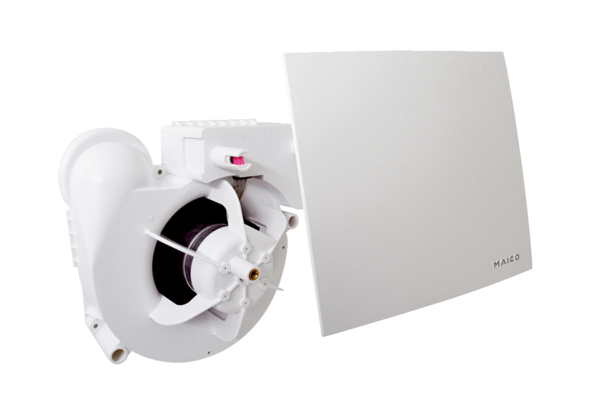 